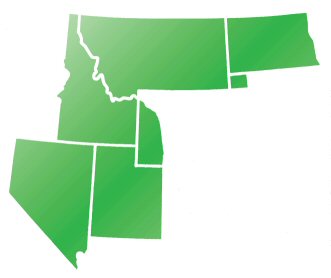 THE POSITIONS:  The Intermountain / Northern Regions will be filling two Forest Pathologist positions at the GS-09, GS-11, or GS-12 level.  A career ladder opportunity may be possible if the position are filled below GS-12.  Response to this outreach will determine if the positions are advertised as GS-09/11/12  or as GS-09/11 with promotion potential to GS-12.  Outreach response will also determine if the advertisements are open to the public or will be limited to current federal or Forest Service employees.  These are permanent full-time positions.  One position will be located in the Boise Field Office of Forest Health Protection at the Boise National Forest Supervisor Office in Boise, Idaho.  The other position will be located in the Coeur d’Alene Field Office of Forest Health Protection at the Idaho Panhandle National Forest Supervisor Office in Coeur d’Alene, Idaho.  Duty stations are non-negotiable.  Each position requires sufficient knowledge of forest pathology to identify, assess the impact of, and propose management straegies for forest diseases.  The most competitive candidates will have an advanced degree and a strong background in plant pathology and forestry.  Primary duties of the positions include:Plans, coordinates and conducts evaluation surveys on Federal, State, and private lands to determine the status of forest pathogens.Analyzes data and prepares complete and comprehensive reports.  Makes recommendation on pathogen management methods.Develops quality and efficiency guidelines for specific biological evaluations based on research findings and experience.Participates in suppression and prevention projects where the conduct of the projects can reduce the adverse effects of a pathogen.Makes recommendations on proven reforestation, harvesting, and silvicultural practices which reduce losses.Plans and conducts training of federal, State, and private land managers in the identification of injurious pathogens, the damage they cause, methods and concepts of biological evaluations, and the fundamentals of preventing losses by sound forest management practices.  Plans and organizes pilot projects and field tests when assigned.Qualification RequirementsThose who are interested must meet the qualification requirements for the listed series that is covered by the Technical and Medical Support standards.  Basic requirements can be found on the Office of Personnel Management website, Group Coverage Qualifications Standards for Professional and Scientific Positions:http://www.opm.gov/qualifications/standards/group-stds/gs-prof.aspRequirements specific to the occupational series are also on the OPM website, Individual Occupational Requirements for the Plant Pathology Series:http://www.opm.gov/qualifications/Standards/IORs/gs0400/0434.htmCommunity information for Boise or Coeur d’Alene can be found at:en.wikipedia.org/wiki/Boise,_Idahowww.city-data.com/city/Boise-City-Idaho.htmlen.wikipedia.org/wiki/Coeur_d”Alene,_Idahowww.coeurdalene.comwww.coeurdalene.orgInformation about Idaho can be found at:en,wikipedia.org/wiki/Idahowww.idaho.gov/aboutidahoInterest Response:  If your are interested in either or both of these postions, please complete the attached outreach form and send to Dayle Bennett (ddbennett@fs.fed.us) by April 5.  For further information, contact Dayle Bennett, Forest Health Protection Boise Field Office Group Leader at 208-373-4227 or Von Helmuth, Forest Health Protection Coeur d’Alene Group Leader at 208-765-7342.  Your name will be added to the mailing list and you will be notified when the positions are advertised.   OUTREACH RESPONSE FORMForest PathologistUSDA Forest Service, Intermountain Region, Boise, ID GS-0434-9/11/12DEADLINE FOR RESPONDING TO OUTREACH:  March 25, 2013If you are interested in this position, please complete this outreach form and send via e-mail to ddbennett@fs.fed.us  or by surface mail to:  Dayle Bennett, Forest Health Protection, Boise National Forest, 1249 S. Vinnell Way, Suite 200, Boise, ID  84709.  Additional questions may be directed to Dayle Bennett, Forest Health Protection Boise Group Leader, at 208-373-4227 or at the email address noted above.      Name:            Address:       E-Mail Address:               Phone:   Are you currently a Federal employee?If yes, please provide current agency and location:           Type of Appointment:              Permanent                     Term                        Temporary Current title/series/grade:     If you are not a current permanent (career or career conditional) employee, are you eligible for appointment under any of the following special authorities?Thank you for your interest in this Forest Service Outreach Notice.PLEASE NOTE: The purpose of this Outreach Notice is to determine the potential applicant pool for this position and to establish the appropriate recruitment method and area of consideration for the advertisement (e.g., target grade or multi-grade and service-wide, region-wide, government-wide, or DEMO). Responses received from this outreach notice will be relied upon to make these determinations.   □   PERSON WITH DISABILITIES  □  VETERANS READJUSTMENT□  DISABLED VETERANS W/30% COMPENSABLE DISABILITY□  VETERANS EMPLOYMENT OPPORTUNITIES ACT OF 1998□   FORMER PEACE CORPS VOLUNTEER□  STUDENT CAREER EXPERIENCE PROGRAM□  OTHER (please describe)